«ЖББ М.П.Русаков атындағы №2 санаторлық мектеп-интернаты» КММ«Адал ұрпақ» бұрышын ұйымдастыруМ. П. Русаков атындағы № 2 санаторлық мектеп-интернатында «Адал ұрпақ» - ерікті мектеп клубы бойынша «Парасатты азамат» бұрышы әзірленді. Білім алушыларды азаматтыққа, отансүйгіштікке, адамның құқықтарына, бостандықтарына және міндеттеріне, адамгершілік сезімдерге еңбек сүйгіштікке, сыбайлас жемқорлыққа төзбеу мәдениетіне тәрбиелеу. Мектеп білім алушыларына «Парасатты азамат» бұрышының мақсаты мен міндеттері таныстырылды. «Адал ұрпақ» еріктілер клубының жетекшісі Мадиева Луиза рухани адамгершілік және азаматтық-патриоттыққа тәрбиелеу, сыбайлас жемқорлыққа қарсы мәдениетті қалыптастыру және сыбайлас жемқорлыққа мүлдем төзбеушілікті көрсететін құндылықтар жүйесін сақтау және нығайту, оқушылардың заң талаптарын сақтауға ынтасын қалыптастыру туралы түсіндірілді. Сонымен қатар мектепте біраз уақыт бұрын ашылған «Адалдық дүкені» өз жұмысын жалғастыруда. 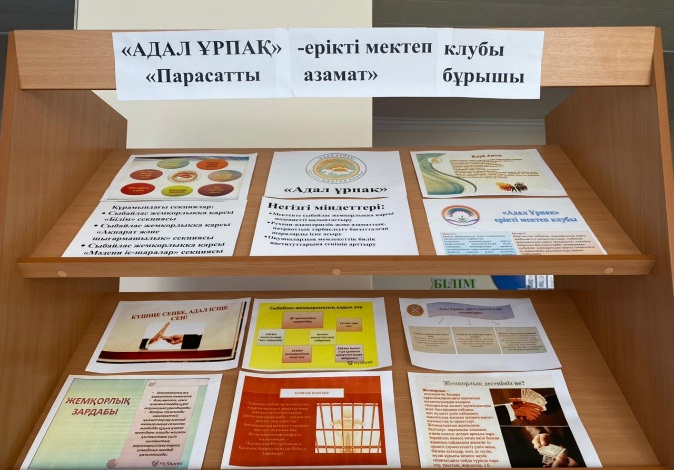 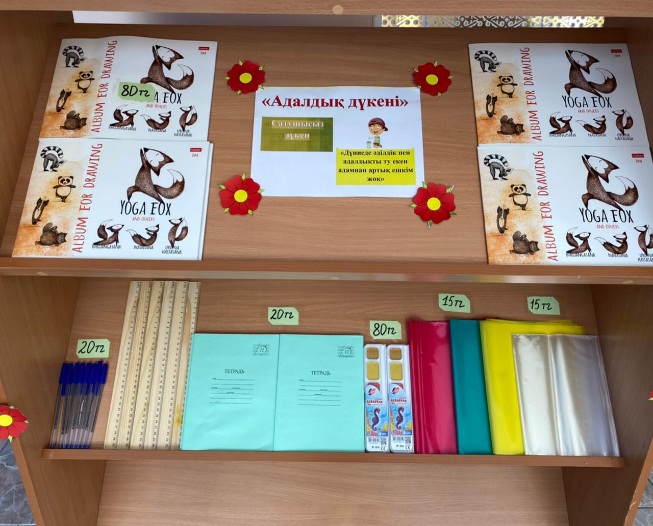 